Data Subject Rights Request Form                                                      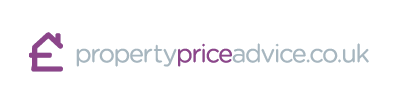 This document should be used for any rights requests. Please note: A reasonable fee may apply for some requests. Please see our Rights Request process for further details.1. Personal Details – Data Subject2. Request details3. Personal Details – Data requester4. DeclarationThis form, the required proof of identification and authority should be sent securely to:Data Protection Manager (DPM)Grosvenor House, Melton Road, Oakham, Rutland, LE15 6AX Alternatively, you can email this form and required paperwork to dataprotection@propertypriceadvice.co.uk  On receipt of your form and documents, we will acknowledge the request by return and fulfil the request under the requirements of Data Protection Legislation. As we will need original documents to confirm your ID, we would recommend that you send them through a secure postal method. We will return them securely and will not keep copies once we have validated your information.We will need to retain your request for a period of 12 months.Title Mr Mrs Miss Miss Ms Other(please specify) Other(please specify)SurnameFirst Name(s)Current addressPhone numberHome:Phone numberWork:Phone numberMobile:Email addressDate of birthDate of birthDate of birthForm of IDA form of ID from each column needs to be provided.ID 1ID 1ID 1ID 1ID 2ID 2ID 2Form of IDA form of ID from each column needs to be provided. Passport Passport Passport Passport Utility Bill Utility Bill Utility BillForm of IDA form of ID from each column needs to be provided. Driving Licence Driving Licence Driving Licence Driving Licence Bank Statement Bank Statement Bank StatementForm of IDA form of ID from each column needs to be provided. Birth Certificate Birth Certificate Birth Certificate Birth Certificate Rent book (last 3 months) Rent book (last 3 months) Rent book (last 3 months)Form of IDA form of ID from each column needs to be provided. Current vehicle registration (v5c) Current vehicle registration (v5c) Current vehicle registration (v5c)Type of requestSelect one or more of the requests. Please note: If this is a request to erase data, it must be the only ticked box on this form. Rectification of Data Rectification of Data Rectification of Data Rectification of Data Rectification of Data Rectification of Data Rectification of DataType of requestSelect one or more of the requests. Please note: If this is a request to erase data, it must be the only ticked box on this form. Erasure / Right to be forgotten Erasure / Right to be forgotten Erasure / Right to be forgotten Erasure / Right to be forgotten Erasure / Right to be forgotten Erasure / Right to be forgotten Erasure / Right to be forgottenType of requestSelect one or more of the requests. Please note: If this is a request to erase data, it must be the only ticked box on this form. Restrict processing of Data Restrict processing of Data Restrict processing of Data Restrict processing of Data Restrict processing of Data Restrict processing of Data Restrict processing of DataType of requestSelect one or more of the requests. Please note: If this is a request to erase data, it must be the only ticked box on this form. Objection to processing Objection to processing Objection to processing Objection to processing Objection to processing Objection to processing Objection to processingType of requestSelect one or more of the requests. Please note: If this is a request to erase data, it must be the only ticked box on this form. Data portability Data portability Data portability Data portability Data portability Data portability Data portabilityType of requestSelect one or more of the requests. Please note: If this is a request to erase data, it must be the only ticked box on this form. Data subject access request Data subject access request Data subject access request Data subject access request Data subject access request Data subject access request Data subject access requestPlease state what the data you are requesting refers to. Please give as much information as possible, for example, how you provided the data, where it was submitted and the reason for giving us this information.Please state the reason for your requestAre you acting on behalf of the data subject with their written or other legal authority? Yes (Please give details below) Yes (Please give details below) Yes (Please give details below) No No No No NoAre you acting on behalf of the data subject with their written or other legal authority?Example – letter of authority, letters or official forms addressed to you on behalf of the data subject or power of attorney.Example – letter of authority, letters or official forms addressed to you on behalf of the data subject or power of attorney.Example – letter of authority, letters or official forms addressed to you on behalf of the data subject or power of attorney.Example – letter of authority, letters or official forms addressed to you on behalf of the data subject or power of attorney.Example – letter of authority, letters or official forms addressed to you on behalf of the data subject or power of attorney.Example – letter of authority, letters or official forms addressed to you on behalf of the data subject or power of attorney.Example – letter of authority, letters or official forms addressed to you on behalf of the data subject or power of attorney.Example – letter of authority, letters or official forms addressed to you on behalf of the data subject or power of attorney.Please give details of your relationship with the data subjectTitle Mr Mrs Miss Miss Miss Ms Other(please specify) Other(please specify)SurnameFirst Name(s)Current addressPhone numberHome:Phone numberWork:Phone numberMobile:Email addressDate of birthDate of birthDate of birthAdditional informationDeclaration – request made by the data subjectDeclaration – request made by the data subjectI, …………………………………………………………………………………, the undersigned and the person identified in section 1 of this form, hereby request that Property Price Advice process my request.I, …………………………………………………………………………………, the undersigned and the person identified in section 1 of this form, hereby request that Property Price Advice process my request.Signature:Date:Declaration – request NOT made by the data subjectDeclaration – request NOT made by the data subjectI, …………………………………………………………………………………, the undersigned and the person identified in section 3 of this form, hereby request that Property Price Advice process the request for the data subject identified in section 1 of this form.I, …………………………………………………………………………………, the undersigned and the person identified in section 3 of this form, hereby request that Property Price Advice process the request for the data subject identified in section 1 of this form.Signature:Date: